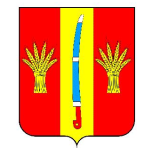 СОВЕТ ДЕПУТАТОВ НОВОАЛЕКСАНДРОВСКОГО ГОРОДСКОГО ОКРУГА СТАВРОПОЛЬСКОГО КРАЯ ПЕРВОГО СОЗЫВАРЕШЕНИЕ 25 февраля 2022 г.                                                                                      № 60/536г. НовоалександровскО внесении изменений в Положение о бюджетном процессе в Новоалександровском городском округе Ставропольского края, утвержденное решением Совета депутатов Новоалександровского городского округа Ставропольского края первого созыва от 10 ноября 2017 г. № 7/72В соответствии с Бюджетным Кодексом Российской Федерации, Федеральным законом от 06 октября 2003 г. № 131-ФЗ «Об общих принципах организации местного самоуправления в Российской Федерации» Совет депутатов Новоалександровского городского округа Ставропольского краяРЕШИЛ:1. Внести в Положение о бюджетном процессе в Новоалександровском городском округе Ставропольского края, утвержденное решением Совета депутатов Новоалександровского городского округа Ставропольского края первого созыва от 10 ноября 2017 г. № 7/72, следующие изменения:1.1. в статье 7: а) пункт 28) изложить в следующей редакции:«28) осуществление контроля за достоверностью отчетов о результатах предоставления и (или) использования средств бюджета городского округа (средств, предоставленных из бюджета городского округа), в том числе отчетов о реализации муниципальных программ городского округа, отчетов об исполнении муниципальных заданий, отчетов о достижении значений показателей результативности предоставления средств из бюджета городского округа;»;б) дополнить пунктом следующего содержания:«50) утверждение ведомственных стандартов, обеспечивающих осуществление полномочий по внутреннему муниципальному финансовому контролю, в случаях, предусмотренных федеральными стандартами внутреннего государственного (муниципального) финансового контроля.».1.2. Статью 8 изложить в следующей редакции:«Статья 8. Бюджетные полномочия контрольно-счетного органа Новоалександровского городского округа Ставропольского краяК бюджетным полномочиям контрольно-счетного органа Новоалександровского городского округа Ставропольского края (далее – контрольно-счётный орган городского округа) относятся:1) проведение экспертизы проекта решения Совета депутатов городского округа о бюджете городского округа на очередной финансовый год и плановый период (проекта решения Совета депутатов городского округа о бюджете городского округа на текущий финансовый год и плановый период), проверка и анализ обоснованности их показателей; 2) проведение экспертизы решения Совета депутатов городского округа о бюджете городского округа и иных нормативных правовых актов городского округа, регулирующих бюджетные правоотношения, в том числе обоснованности показателей (параметров и характеристик) бюджета городского округа, а также муниципальных программ городского округа (проектов муниципальных программ городского округа);3) проведение аудита эффективности, направленного на определение экономности и результативности использования бюджетных средств;4) подготовка предложений по совершенствованию осуществления главными распорядителями бюджетных средств, главными администраторами доходов бюджета городского округа, главными администраторами источников финансирования дефицита бюджета городского округа внутреннего финансового аудита;5) осуществление анализа и мониторинга бюджетного процесса в городском округе, в том числе подготовка предложений по устранению выявленных отклонений в бюджетном процессе в городском округе и совершенствованию бюджетного законодательства Российской Федерации;6) осуществление иных полномочий, установленных Федеральным законом от 7 февраля 2011 г. № 6-ФЗ «Об общих принципах организации и деятельности контрольно-счетных органов субъектов Российской Федерации и муниципальных образований» и решениями Совета депутатов городского округа».».1.3. Часть 1 статьи 18 дополнить абзацем следующего содержания:«документов, определяющих цели национального развития Российской Федерации и направления деятельности органов публичной власти по их достижению.»;2. Настоящее решение вступает в силу со дня его официального опубликования.Председатель Совета депутатов Новоалександровского городского округа Ставропольского края                                     Д.В. СтраховГлава Новоалександровского городского округаСтавропольского края                                   С.Ф. Сагалаев